ОБЩЕРОССИЙСКИЙ ПРОФЕССИОНАЛЬНЫЙ СОЮЗ РАБОТНИКОВ   ПРИРОДНОРЕСУРСНОГО КОМПЛЕКСА  РОССИЙСКОЙ ФЕДЕРАЦИИП О С Т А Н О В Л Е Н И ЕПРЕЗИДИУМА ЦЕНТРАЛЬНОГО КОМИТЕТАот   22.04. 2021 г.                           г. Москва                                         № 2/2О коллективных действияхотраслевого профсоюза в 2021 г.Окончательную редакцию Первомайской резолюции Федерации Независимых Профсоюзов России утвердили на заседании Координационного комитета солидарных действий, которое состоялось 22 апреля в штаб-квартире ФНПР.
         В Резолюции профсоюзы требуют восстановить справедливое развитие общества. «В День международной солидарности трудящихся - профсоюзы призывают к миру между народами, скорейшему возвращению всех трудящихся на рабочие места, восстановлению мировой экономики. Трудящиеся и их семьи должны получить возможность достойно зарабатывать и достойно жить. Достойный труд! Справедливая зарплата! Устойчивое развитие!», (резолюция прилагается).
Голосование за Резолюцию начнется 25 апреля и завершится 2 мая. Сайт для голосования: https://1may.fnpr.ru/.  На основании изложенного президиум ЦК профсоюза   п о с т а н о в л я е т:Руководителям республиканских, региональных, территориальных профсоюзных комитетов провести анализ  сокращения численности работников и задолженности по заработной плате в своих организациях и предприятиях с целью выработки и принятия  необходимых мер по социальной защите работников данных предприятий и организаций.Добиваться обязательного включения пунктов в коллективные договора по вопросам ликвидации задолженности по заработной плате, а также ее дифференциации.  Считать приоритетной задачей в работе профсоюзных комитетов по восстановлению заработной платы до уровня, способного обеспечить работнику сохранение здоровья, способности работать и содержать семью.В целях защиты справедливых требований трудящихся предложить организациям профсоюза провести в рамках весенних действий профсоюзов Первомайские мероприятия согласно планам и рекомендациям своих территориальных профорганов и с учетом прилагаемой резолюции ФНПР. Членским организациям отраслевого профсоюза принять активное участие в голосовании за резолюцию профсоюзов. Территориальным и первичным организациям, находящимися на прямом обслуживании ЦК Росприродсоюза до 15 мая 2021 года направить в ЦК профсоюза материалы по итогам акции первомайских мероприятий и свои предложения по дальнейшим действиям отраслевого профсоюза.Председатель ЦК профсоюза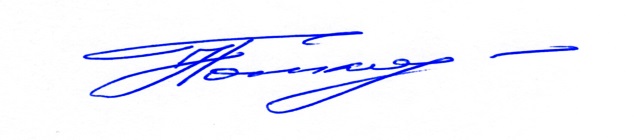 Н.К. Попков